N. Circolare vedi segnatura							Oderzo, 16 Settembre 2020Ai Genitori degli alunni dell’Istituto Comprensivo di OderzoOggetto. Pagamenti telematici a favore delle Istituzioni Scolastiche - piattaforma “Pago In Rete”Con la presente si ricorda che è attivo il sistema “Pago In Rete” del Ministero che consente alle famiglie di:pagare telematicamente tasse scolastiche, viaggi di istruzione, visite didattiche, assicurazione scolastica, contributi per attività extracurriculari, contributi volontari per ampliamento offerta formativa;visualizzare il quadro complessivo di tutti gli avvisi telematici intestati ai propri figli emessi anche da scuole diverse, pagare uno o più avvisi contemporaneamente;effettuare il pagamento oltre che con le modalità on-line (carta di credito, addebito in conto e bollettino postale on-line) anche direttamente presso i prestatori di servizi di pagamento (PSP) abilitati (per esempio ricevitorie, tabaccai, lottomatica, …) scaricando il documento predisposto dal sistema contenente la codifica in formato QR Code e Bar Code ed esibendolo al PSP prescelto.Si ricorda che per ogni pagamento telematico eseguito si potrà scaricare in qualsiasi momento dall'applicazione l'attestazione di pagamento valida per eventuali detrazioni fiscali (dall’anno 2022 i dati dei pagamenti delle spese scolastiche entreranno obbligatoriamente nel modello 730 precompilato)Al fine di consentire in tempi rapidi la conclusione dell’iter, anche per la parte a carico della Segreteria, i genitori (almeno uno, meglio se entrambi) o i tutori, al più presto e comunque entro il 23/09/2020, devono:procedere alla registrazione sulla piattaforma Pago in Rete (link:https://iam.pubblica.istruzione.it/iam-ssum/registrazione/step1/;comunicare alla segreteria nome e cognome dei genitori/tutori che hanno provveduto ad effettuare la registrazione compilando il modulo Google qui indicato:https://forms.gle/NHAWMXNoEXtYEmXs8 Si precisa che chiunque sia già registrato al sito del Ministero dell’Istruzione (perché ad esempio ha effettuato l’iscrizione on-line del figlio) è già abilitato ad accedere al sito con le precedenti credenziali e dovrà solo attivare il servizio nell’area “Pago in Rete”. Chi invece non è in possesso di un’utenza sul sito del Ministero dovrà effettuare prima la registrazione e successivamente attivare il servizio “Pago in Rete”.Tutte le informazioni: cosa è Pago In Rete, normativa di riferimento, come accedere, come pagare, visualizzazione avvisi di pagamento, notifiche, detrazioni fiscali, assistenza) sono reperibili sulla sito dell’Istituto alla pagina dedicata https://icoderzo.edu.it/2-non-categorizzato/2087-pagoinrete-piattaforma-del-miur-per-i-pagamenti-on-line-di-tasse-contributi-e-premi-assicurativi-a-carico-dei-genitori.html oppure  accedendo direttamente alla pagina web: https://www.istruzione.it/pagoinrete/ Per eventuali problemi le famiglie hanno a disposizione il seguente numero di telefono cui chiedere assistenza 0809267603 attivo dal lunedì al venerdì, dalle ore 8:00 alle ore 18:30. Cordiali saluti.         IL DIRIGENTE SCOLASTICO    Dott.ssa Francesca MENEGHEL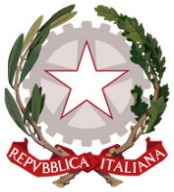 ISTITUTO COMPRENSIVO STATALE DI ODERZO (TV)SCUOLE INFANZIA - SCUOLE PRIMARIE - SCUOLA SECONDARIA 1° GRADO Piazzale Europa 21 – 31046 ODERZO (TV)-  0422/815655   0422/814578E-mail TVIC88400X@Istruzione.it – Posta Certificata: TVIC88400X@pec.istruzione.itC.F. 94141320260 - Cod. Min.:TVIC88400X – SITO: www.icoderzo.edu.itFirmato digitalmente da Francesca MENEGHEL
C=IT
O=Istituto Comprensivo Statale di Oderzo 94141320260